Дидактическое пособие «Зимние вертушки»Автор: Семенова Надежда ВалерьевнаОрганизация: МАДОУ д/с «Детство» с/п  д/с № 190Населенный пункт: Свердловская область, город  Нижний ТагилАннотация: Дидактическое пособие «Зимние вертушки» предназначено для детей дошкольного возраста и представляет собой развивающую детскую игру – головоломку, состоящую из трех кругов разного диаметра, которые накладываются друг на друга, соединяются посередине с помощью брадса и вращаются относительно друг друга. Задача ребенка – вращая круги, восстановить цельный рисунок. В комплекте «Зимние вертушки» представлено 16 игр – головоломок, что позволяет одновременно играть большой подгруппе детей, меняться друг с другом и обсуждать полученный результат.Цель: способствовать развитию познавательной активности у детей посредством дидактических игр. Задачи: - Развивать логическое мышление, внимание, память.- Развивать мелкую моторику.- Развивать зрительное восприятие.- Формировать новые и закреплять имеющиеся знания детей о зиме, зимних праздниках, забавах.- Развивать у дошкольников познавательную активность, умение анализировать полученные результаты;- Формировать навыки взаимодействия со сверстниками;- Воспитывать доброжелательное отношение к сверстникам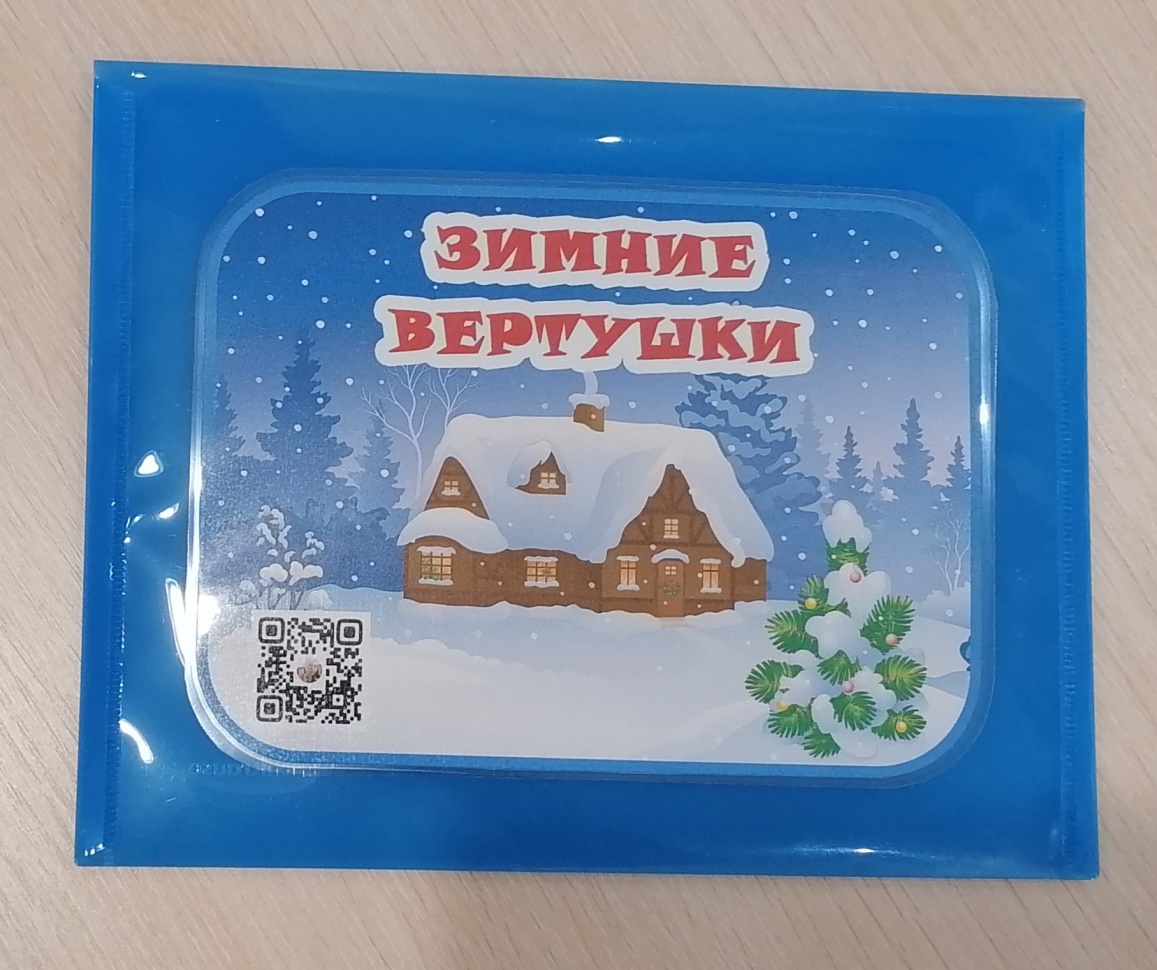 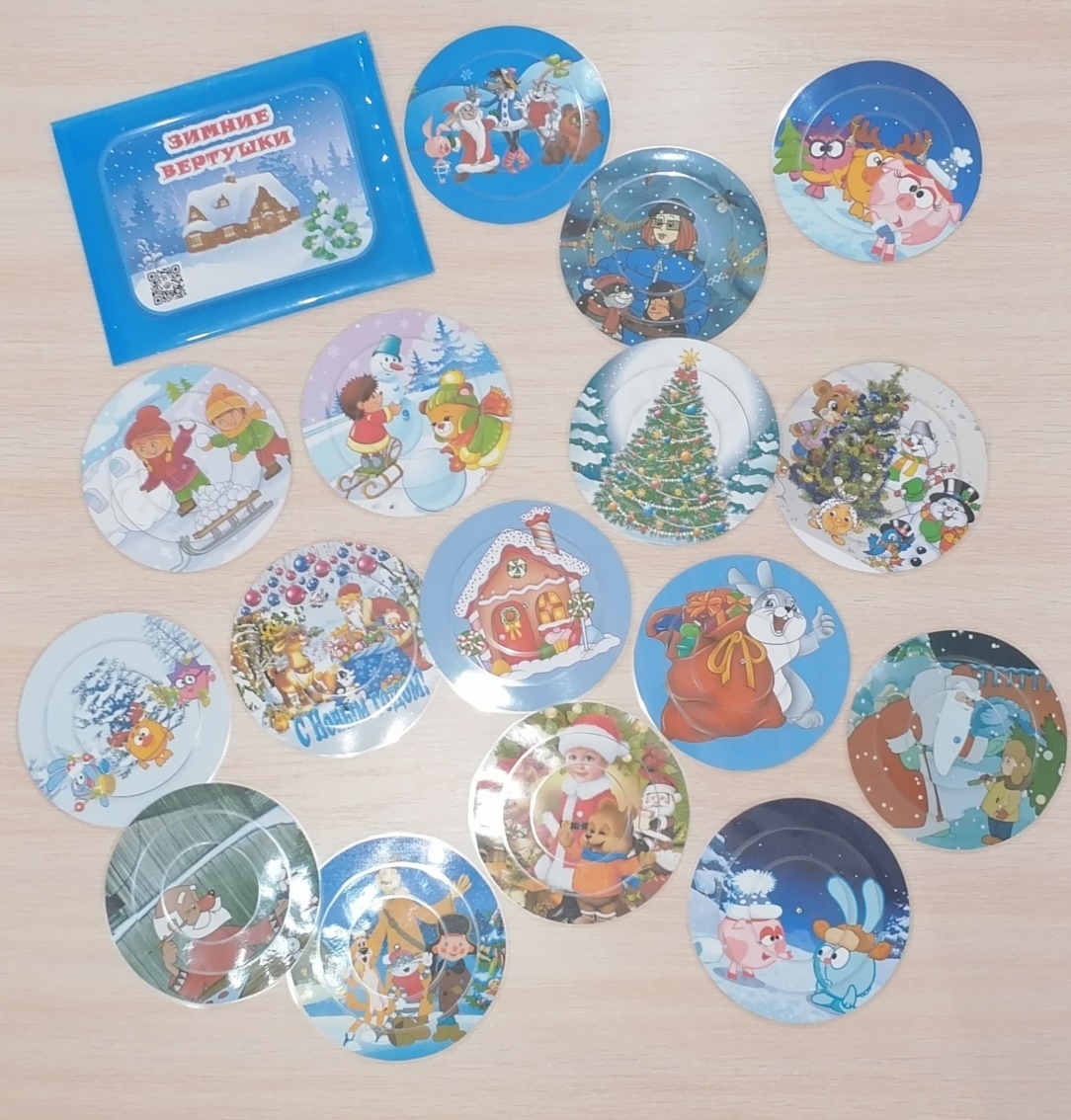 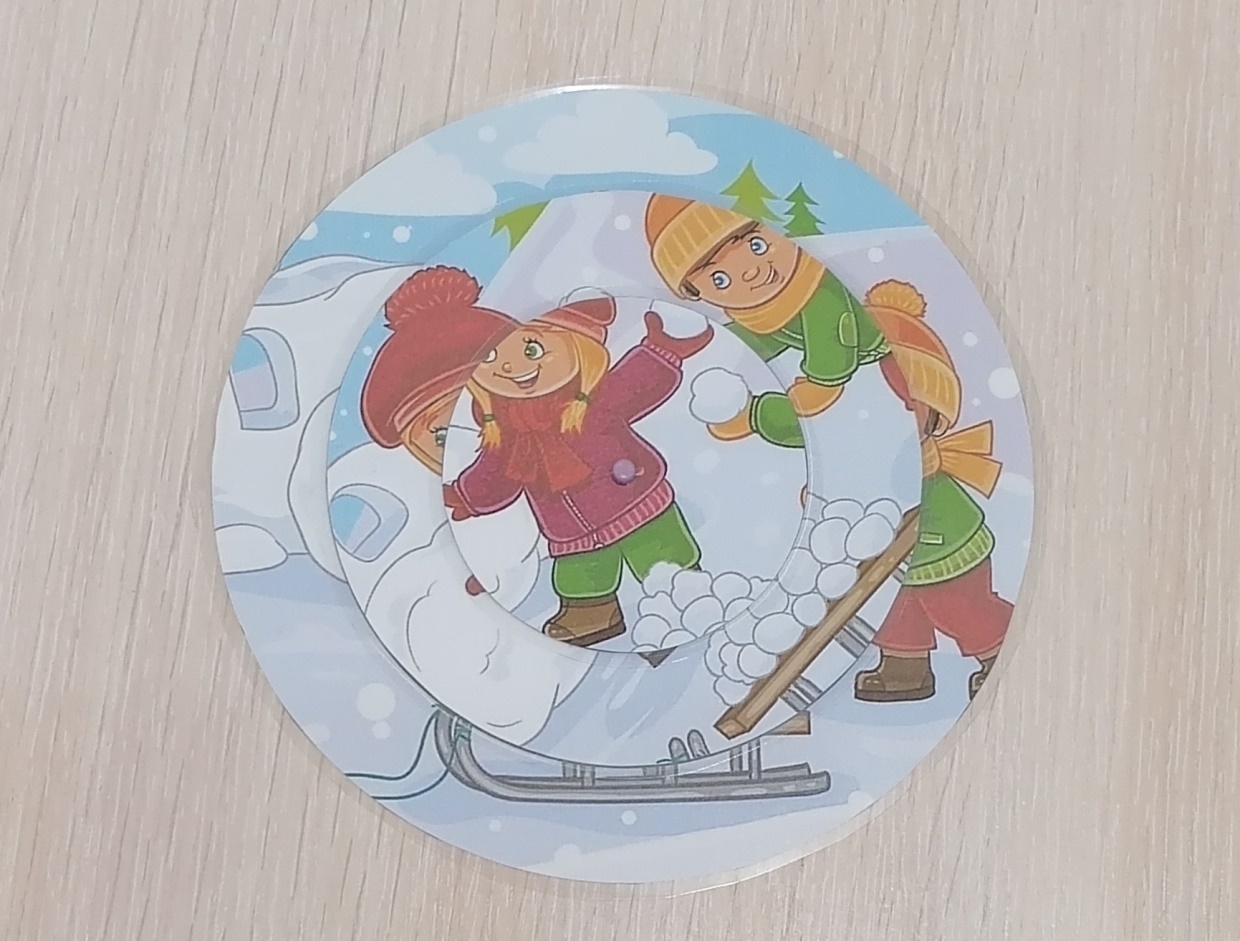 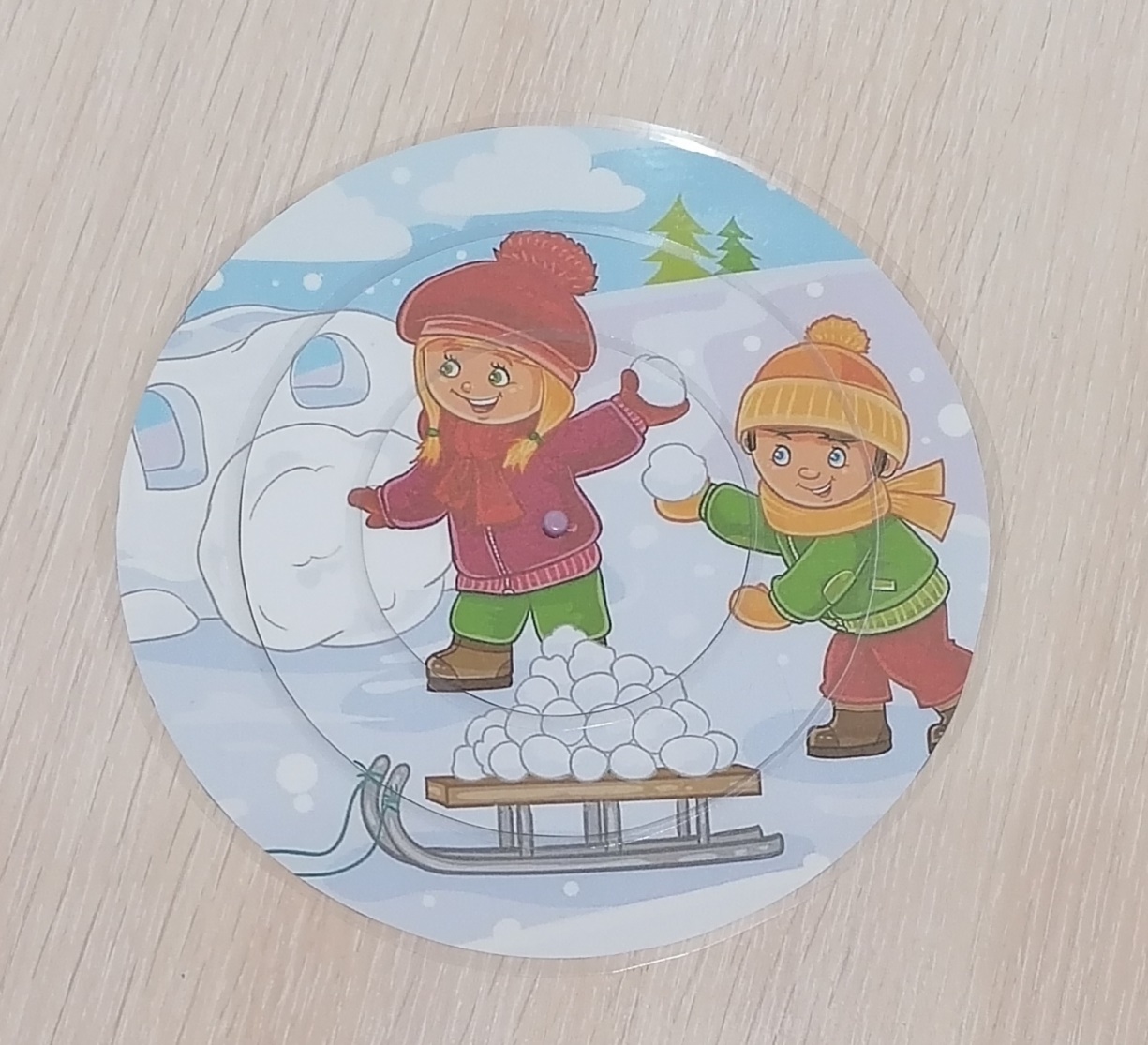 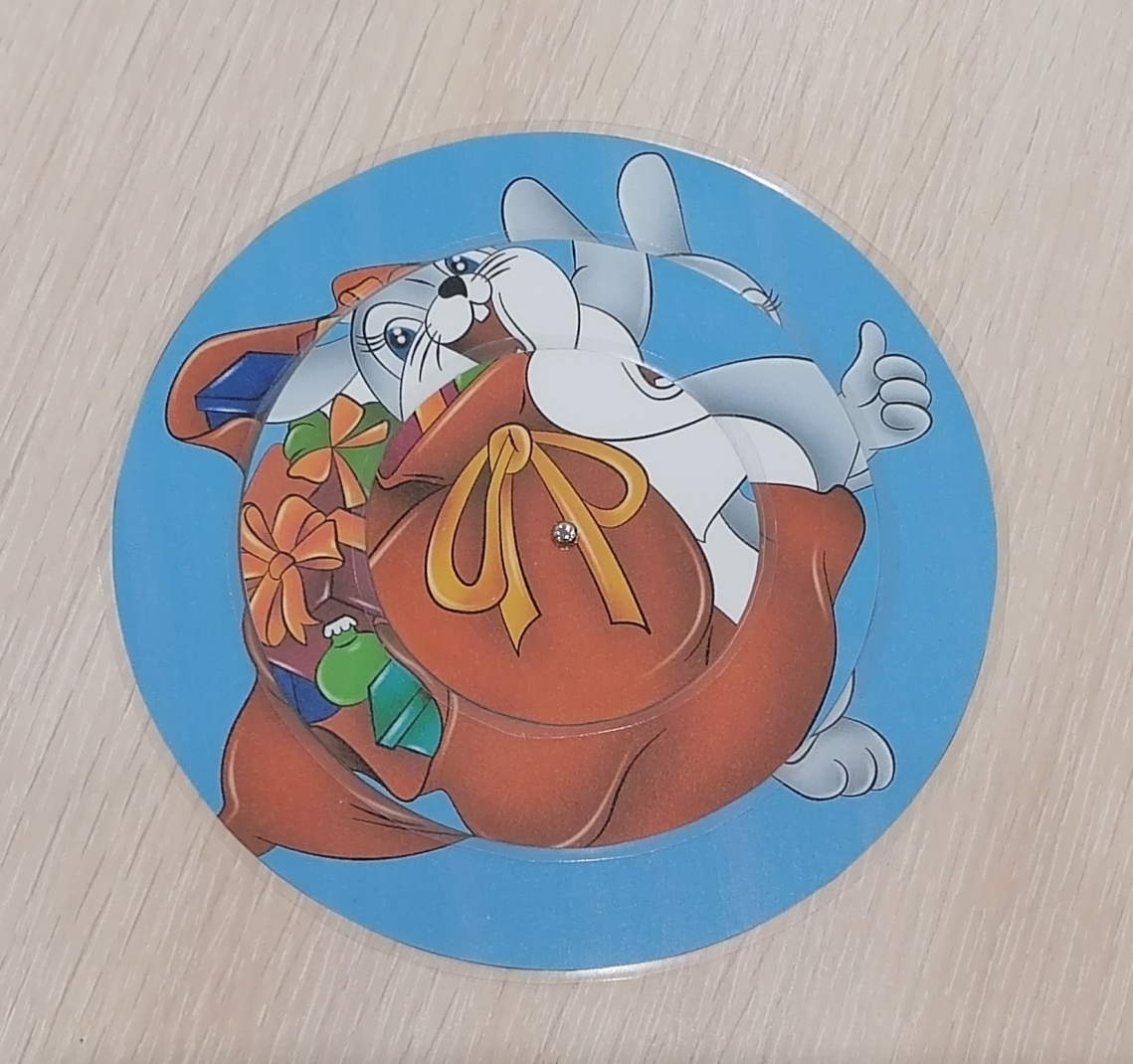 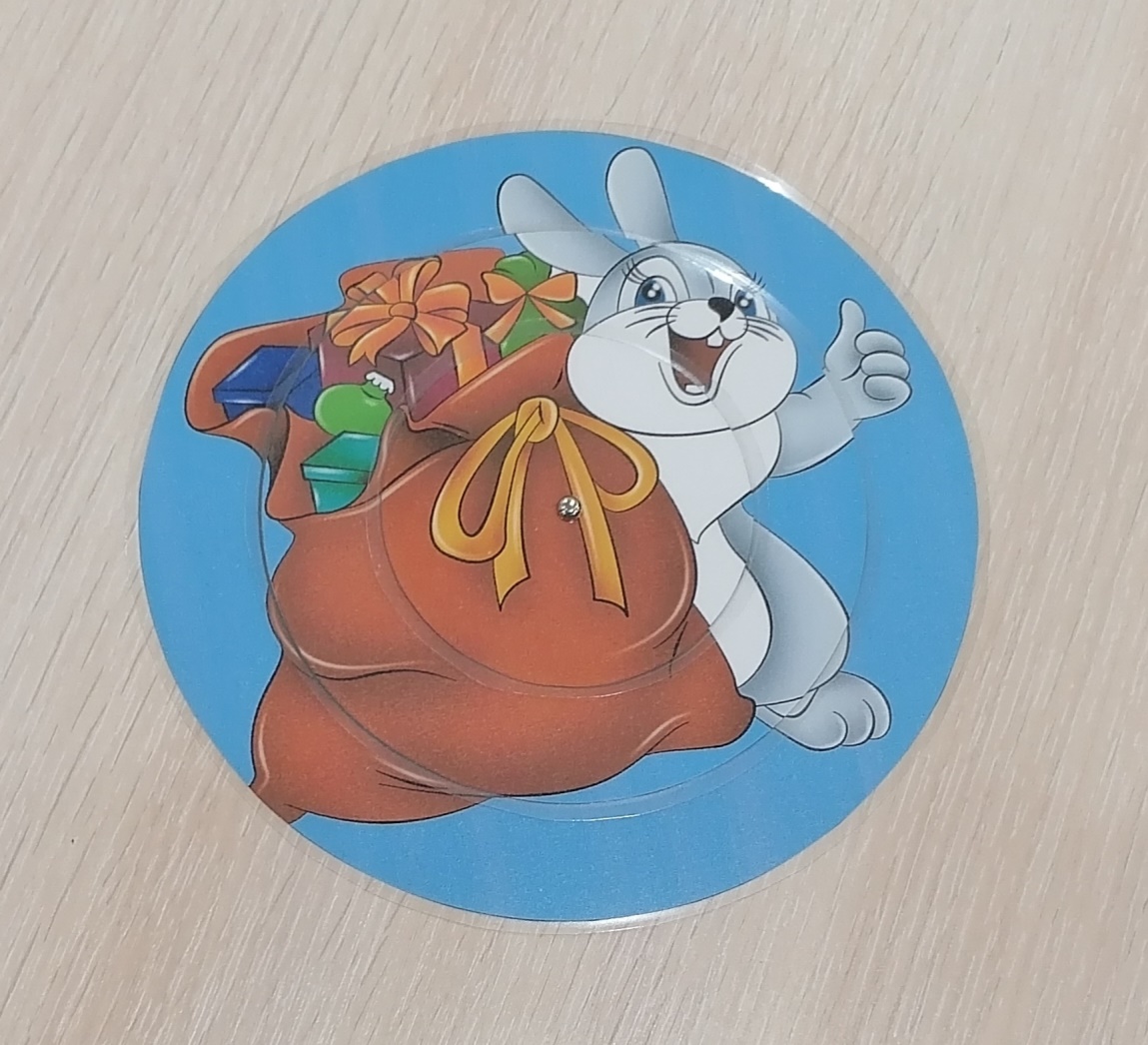 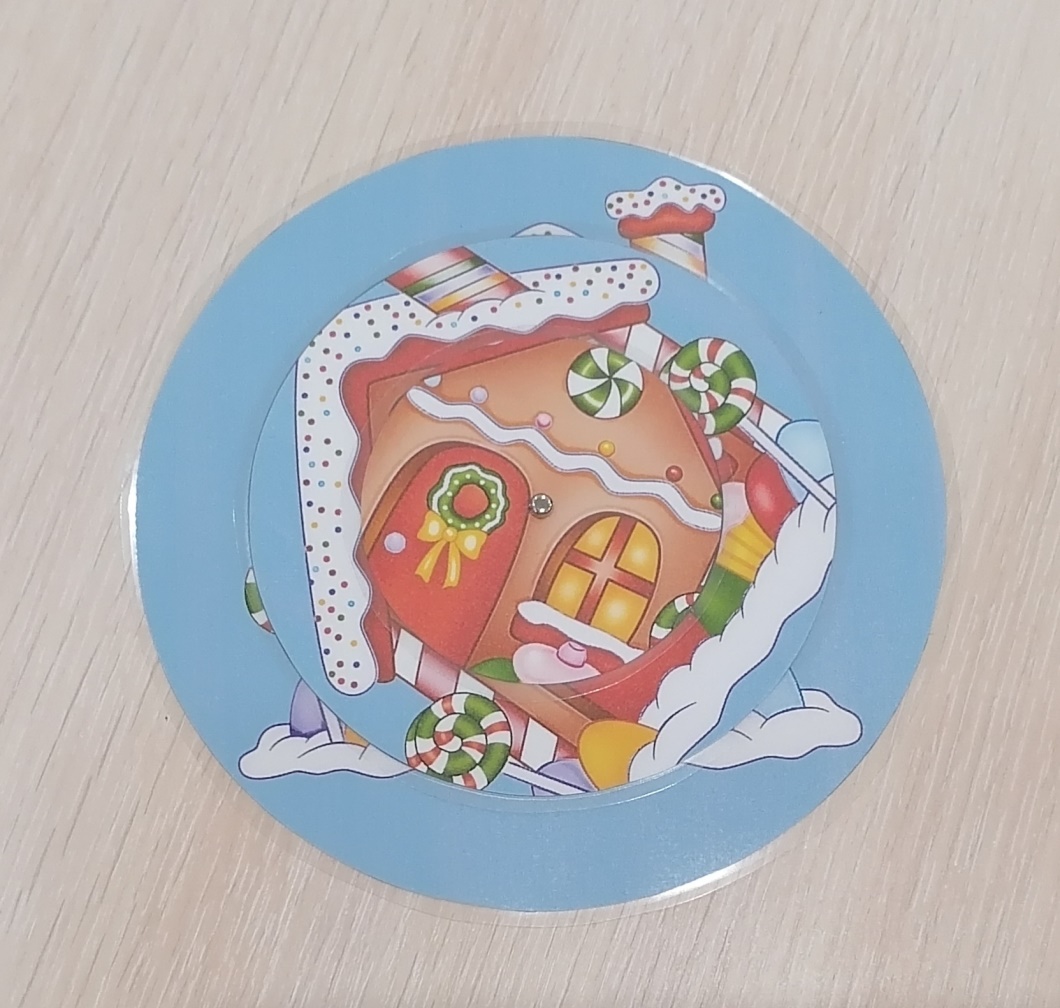 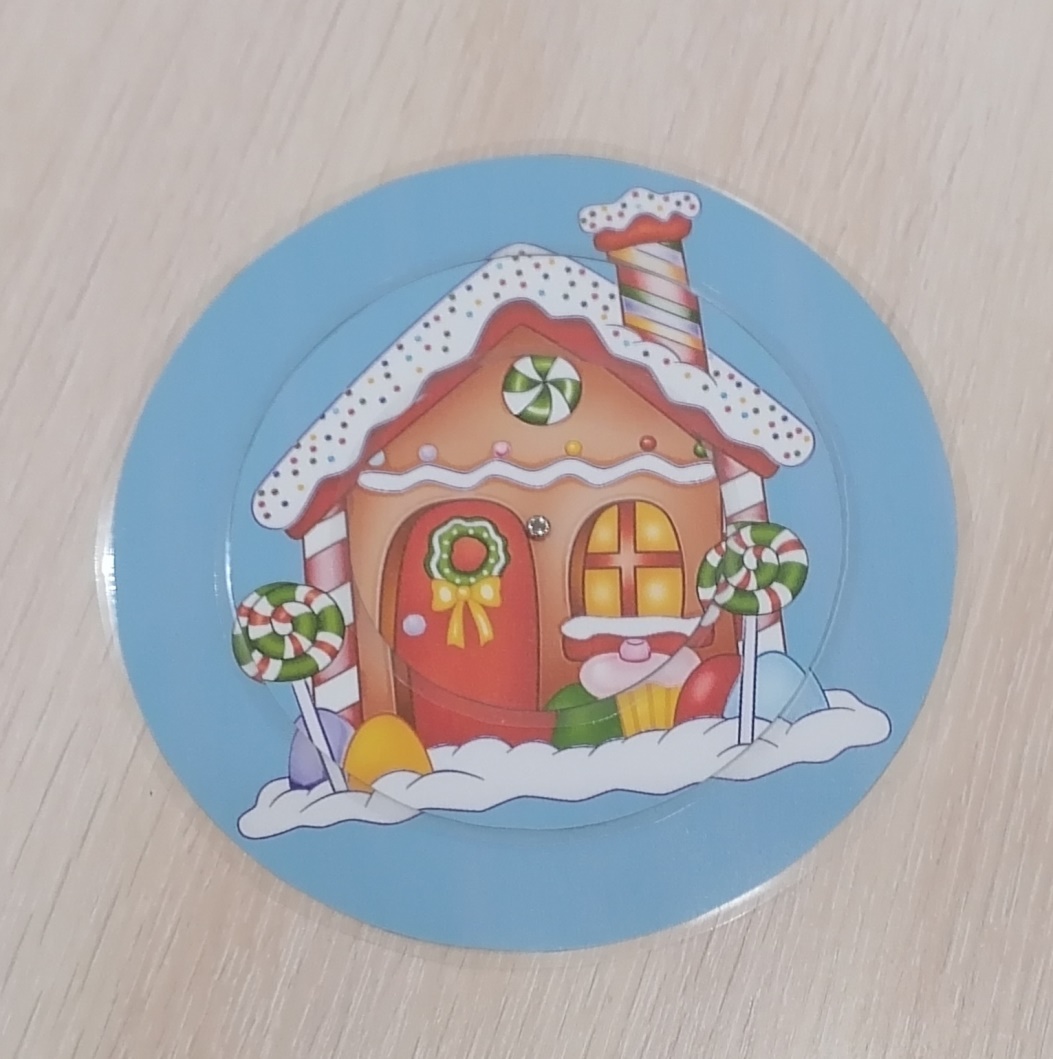 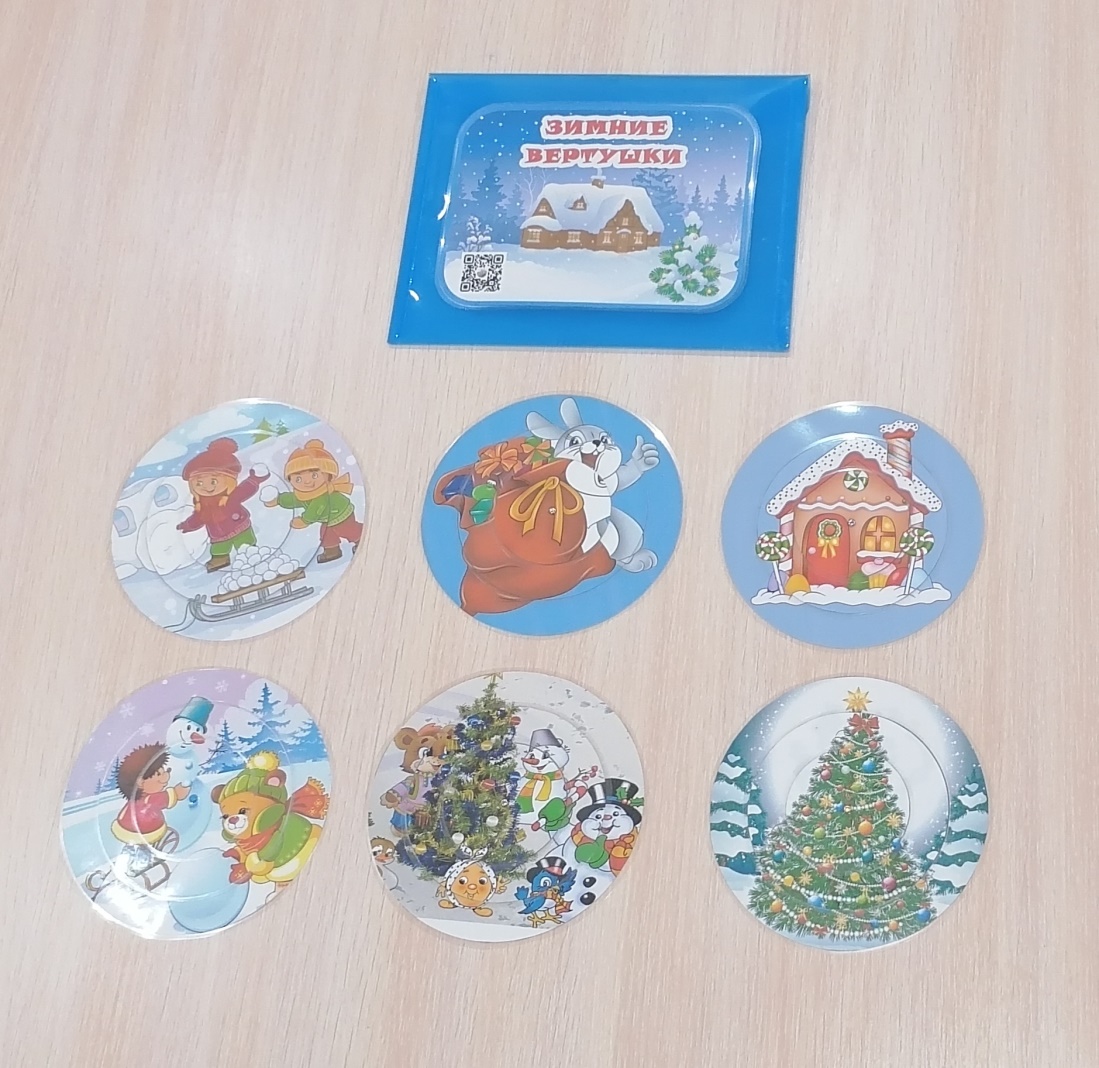 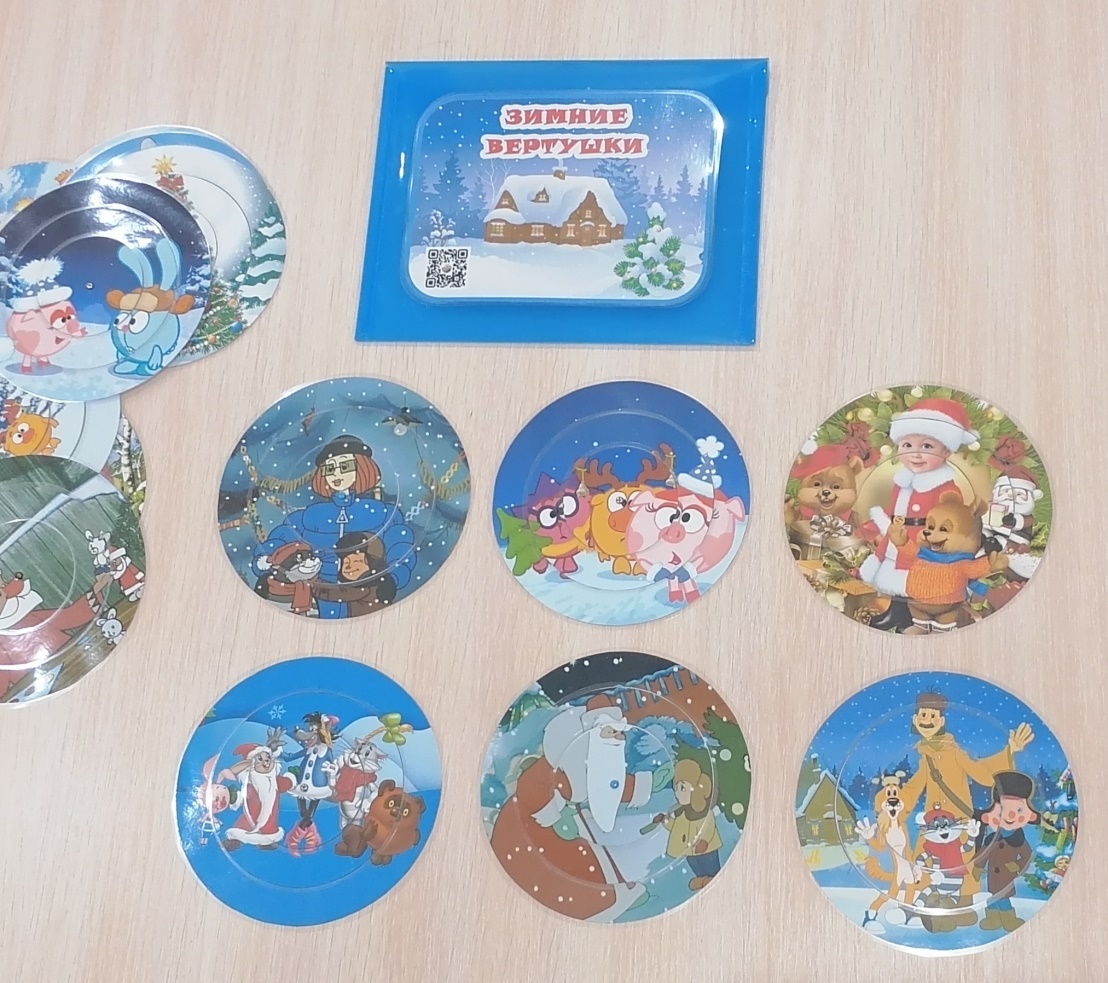 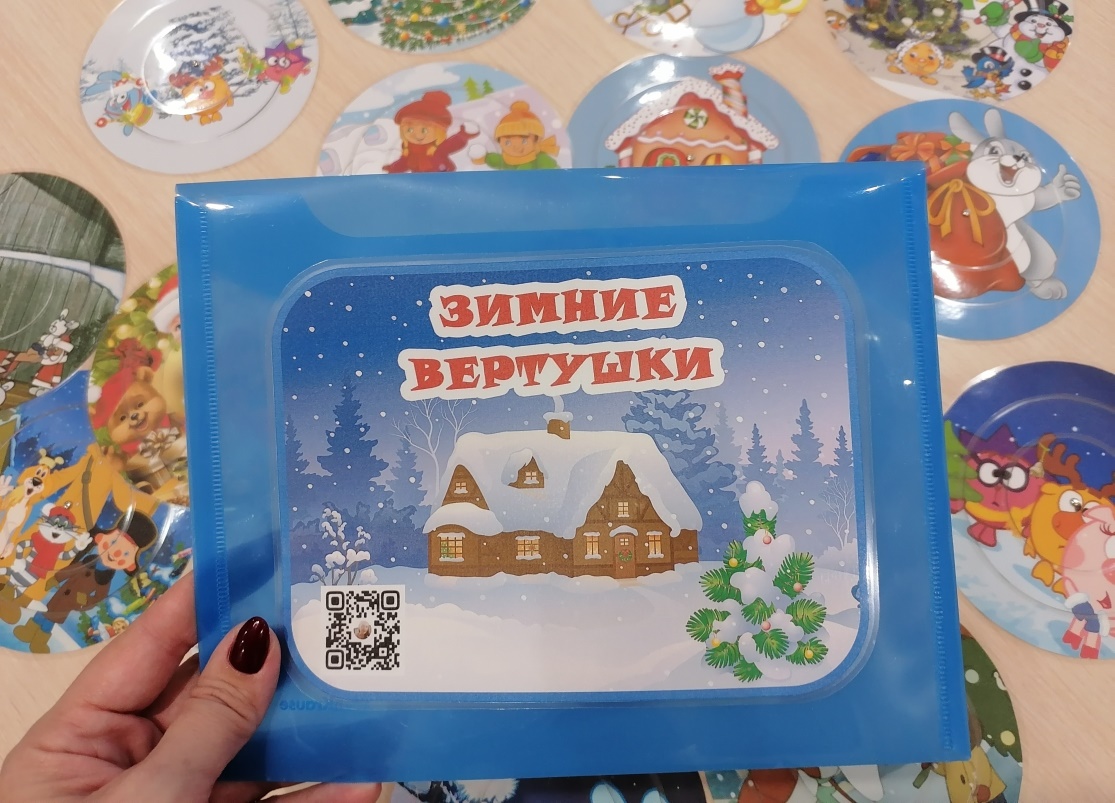 